OFFICE OF THE ASSISTANT SECRETARY OF DEFENSE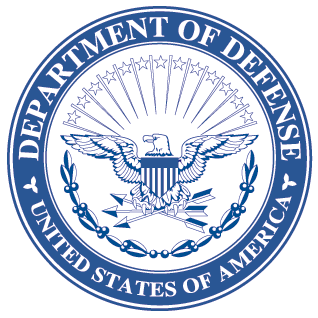 3000 DEFENSE PENTAGONWASHINGTON, DC  20301-3000           LOGISTICS AND    MATERIEL READINESS DLM 4000.25, Volume 7, October 03, 2017Change 4DEFENSE LOGISTICS MANAGEMENT STANDARDSVOLUME 7, CONTRACT ADMINISTRATIONCHANGE 4I. This change to DLM 4000.25, Defense Logistics Management Standards (DLMS), Volume 7, April 2012, is published by direction of the Deputy Assistant Secretary of Defense for Supply Chain Integration under the authority of DoD Instruction (DoDI) 4140.01, “DoD Supply Chain Materiel Management Policy,” December 14, 2011.  Unless otherwise noted, revised text in the manual is identified by bold, italicized print.  Exceptions are when an entire chapter or appendix is replaced, a new one added, or an administrative update is made.  Administrative updates in Change 4 include the following: "DLA Logistics Management Standards" is changed to "Defense Logistics Management Standards" to reflect the most recent name change for the DLMS Program Office.  Abbreviations such as etc., e.g., and i.e. are incorporated inside the parentheses.  Occurrences of “shall” are changed to “will” per a style change for DoD issuances.  “Defense Logistics Management System” is updated to “Defense Logistics Management Standards.”  “DoDM 4140.1-R” is updated to “DoDM 4140.01.”  References to “(DLA) Transaction Services” are changed to “Defense Automatic Addressing System (DAAS)” and “DLA Logistics Information Services” to “Logistics Information Services”; and minor typographical and similar editing errors in previous versions have been corrected.II. This change includes Approved Defense Logistics Management Standards (DLMS) Changes (ADC) published by Defense Logistics Management Standards Program Office memorandum:  ADC 1157A dated February 23, 2017.  Replaces ADC 1157 in its entirety, removes an incorrect business rule in position 10 of the PIID, updates the list of references to reflect approved (rather than draft) documents, and updates the implementation date to no later than March 31, 2017.  There are no additional changes to the procedures or DLMS transactions identified in ADC 1157, which revised Chapter 1 and DLMS IC 856 Advance Shipment Notice (ASN).    ADC 1161A February 23, 2017.  Replaces ADC 1161 in its entirety and removes an incorrect business rule in position 10 of the PIID, updates the list of references to reflect approved (rather than draft) documents, and updates the implementation date to no later than March 31, 2017.  There are no additional changes to the procedures or DLMS transactions identified in ADC 1161, which updated DLMS procedures to accommodate the PIID numbering system.  This is a mandated change required by recent changes to the FAR and DFARS and all Components must comply with the PIID numbering requirements of DFARS subpart 204.16 for all new solicitations, contracts, delivery calls/orders, and agreements issued, and any amendments and modifications to those new actions.  Additionally, this change provides guidance for legacy procurement instrument identification number (PIIN)/legacy call/order number during the initial transition.  Revises 
Chapter 4.  Revises DLMS ICs 4010:  511M, 511R, 517G, 527D, 527R, 536L, 567C, 810L, 812L, 812R, 824R, 846A, 846D, 846I, 856, 861, 867I, 869C, 869F, 870S, 945A, 947I.  Revises DLMS ICs 4030:  842A/R, 842A/W, 842C/I, 842C/R, 842P, 842S/Q, 856R, 856S, 856W, 940R, 945A, and 947I.  III. The list below identifies the chapters, appendices or other files from the manual that are replaced by this change:IV. This change is incorporated into the on-line DLMS manual at the Defense Logistics Managements Standards Website Publications Page and the PDF file containing the entire set of change files is available on the Formal Changes Page.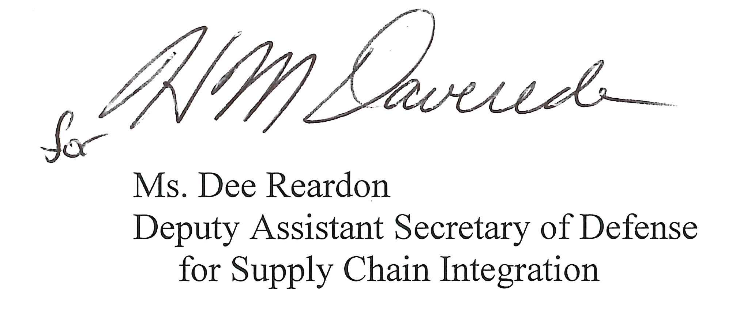 Added or Replaced FilesChange History PageTable of ContentsChapter 1Chapter 4